  Juni og juli  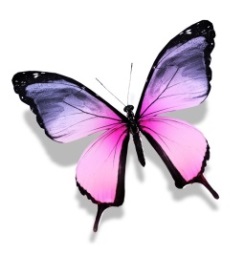 Evaluering mai:I første delen av mai har vi hatt 17.mai forberedelser. Vi har laget 17.mai pynt som barna fikk med seg hjem. Vi har snakket om hvorfor vi feirer 17.mai, sunget 17.mai sanger og øvd på å gå i tog.Skolegruppa fikk komme på besøk i Eggedal barnehage. Vi tok bussen oppover til skolen. De leika inne og ute, og de fikk leike ute i skolegården. Da fikk noen møte noen av fadderne sine Vi fikk også lunsj der. Vi har akkurat starta med et nytt prosjekt; « bygda vår», samtidig som vi i uke 22 har starta opp med Brannvernuke, der vi følger et opplegg med Bjørnis. Juni:Nå står den første sommermåneden for tur. 1 juni blir det overnatting i lavvo for skolegruppa- egen info.I STK samlingen i juni vil vi ha bygda vår som tema. Vi vil snakke med barna om hva vi har i bygda vår av aktiviteter og tilbud. Vi vil snakke om ulike steder i bygda og kunstnere. Vi skal lage et stort kart over kommunen og vi vil reise på bedriftsbesøk Vi starter 2. juni med et besøk for 2017 og 2018 kullet. De skal besøke Niips og BilXtra Eggedal Servicenter. Fredag 10/6 Skal skolegruppa på tur på Andersnatten, egen info kommer.Onsdag 15. juni blir det fotografering i barnehagen. De som ikke har dag kommer med en forelder. Fint om barna blir levert inne i bhg, og at foreldrene venter utenfor Leikvang, av erfaring er det lettere å ta bildene uten foreldrene tilstede. Oppmøte kl 11:15. Det blir avslutning i skolegruppa fredag 17/6. 20.juni blir det sykkeldag i barnehagen. Vi kommer til å ha ulike aktiviteter med sykkel ute på håndballbanen for de som er selvhjulpne med egen sykkel. Det blir også varmmat denne dagen.30/5 til 3/6 har vi en elev fra 9 klasse på arbeidsuke hos oss.  7 juli blir det EngerEvent  (Mer info kommer)8 juli blir det Sommeravslutning for alle i barnehagen, med litt underholdning og utdeling av mapper til skolestarterne. ( mer info kommer)Vi ønsker dere alle en fin sommerferie fra og med 11 juli til 9 august .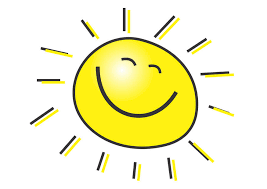 MANDAGTIRSDAGONSDAGTORSDAGFREDAG1.SamlingFørskoledag for skolegruppa2.Samling STKBedriftsbesøk3.Samling BibliotekSkolegruppe6.2. pinsedagBarnehagen er stengt7.Samling8.Samling9.Samling STKFørskoledag for skolegruppa10.SamlingBibliotekSkolegruppeAndersnatten13.Samling STK14.Samling15.FOTOGRAFERING16.Samling STK17.Samling BibliotekSkolegruppe 20.Samling STKVarmmatSykkeldag21.Samling22.Samling23.Samling STK24.SamlingBibliotekVi feirer Oliver 2 år og Niklas 3 år😊27.Samling STK28.Samling29.Samling30.Samling STK Vi feirer William 5 år og Olav 2 år1.Samling4.5. Vi feirer Henrik 5 år og Linnea 2 år6.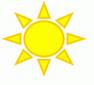 7.EngerEvent 8.Sommerfest 18.00